Школьный лагерь «Маленькая страна»6 июня. «День седьмой. День литературный. Дню русского языка посвящается…»Седьмой день в пришкольном лагере «Маленькая страна» с дневным пребыванием детей начался с торжественной линейки, посвященной Дню русского языка и дню рождения А. С. Пушкина. Ребята приняли участие в викторине по сказкам А. С. Пушкина. Викторина показала, что воспитанники нашего лагеря знают и любят сказки Александра Сергеевича. И не только сказки! Дети активно готовятся к конкурсу чтецов «У Лукоморья дуб зелёный…», который состоится 7 июня.После завтрака наши туристы отправились в очередное путешествие по нашему городу и посетили Нижегородский кукольный театр. Ребята стали зрителями спектакля «Руслан и Людмила».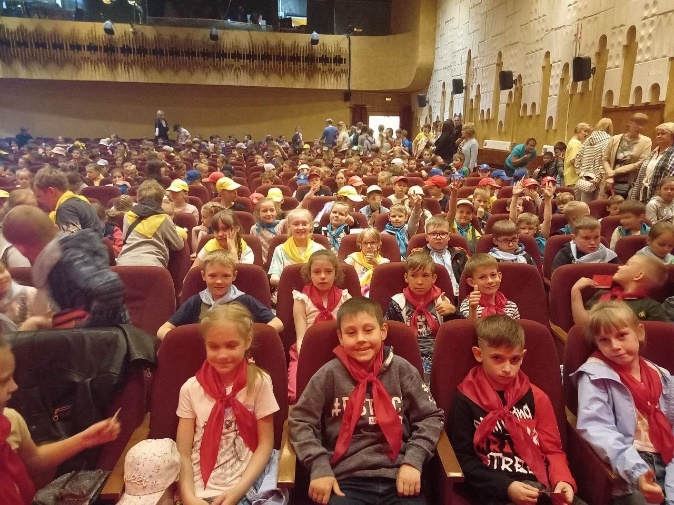 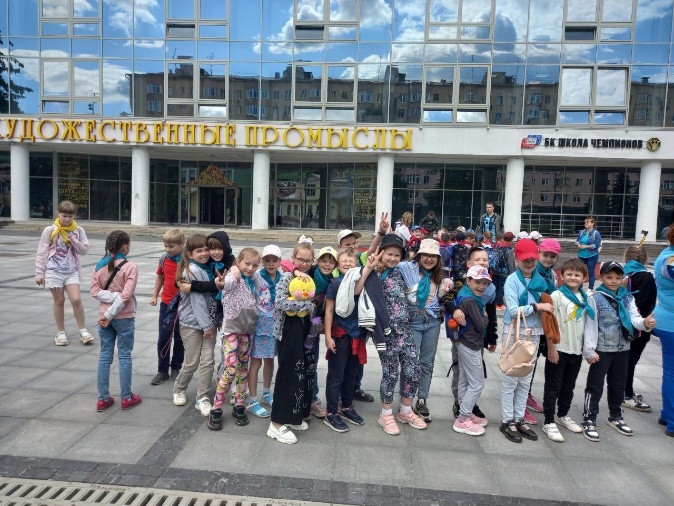 